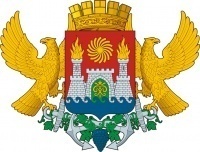   АДМИНИСТРАЦИЯ ГОРОДСКОГО ОКРУГА С ВНУТРИГОРОДСКИМ ДЕЛЕНИЕМ «ГОРОД МАХАЧКАЛА»
Муниципальное бюджетное общеобразовательное учреждение «Специальная (коррекционная) общеобразовательная школа-интернат I вида».  Рассмотрено                                         Согласовано                                          Принятона заседании ШМО                           Зам.директора по УВР               на педагогическом советеучителей гуманитарного цикла             Темирбекова З.А.                № 1 от _______20__ гПротокол №___ от «____»____20     г.      __________                            Директор МКОУ Рук МО    Сеидова Э.Г                             «____»____  20     г          «Школы-интернат 1 вида»                                                                                                                                   ___________________                                                                           Магомедмирзаева З.А.                                                                                                                                            ____________________                                                                                                                                                                                                                                                                                     Адаптированнаярабочая программа по предмету« Литература » 9  классРабочая программа составлена на основе:  • Программы основного общего образования по литературе и Программы по литературе для 5-11 классов (авторы В.Я. Коровина, В.П. Журавлёв, В.И. Коровин, И.С. Збарский, В.П. Полухина; под ред. В.Я. Коровиной. - М.: Просвещение, 2009).Коровина В.Я. Литература: 8 класс: 2 части Учебник для общеобразовательных учреждений. В 2 ч. - М.: Просвещение, 2009.    Пояснительная запискаСтатус документаНастоящая адаптированная рабочая программа по литературе для 9 класса основной специальной (коррекционной) общеобразовательной школы-интерната I вида составлена на основе: Федерального компонента государственного стандарта основного общего образования (приказ МОиН РФ от 05.03.2004г. № 1089).Примерных программ по литературе (письмо Департамента государственной политики в образовании Минобрнауки России от 07.07.2005г. № 03-1263).Программы по литературе для 5-11 классов общеобразовательной школы под редакцией В.Я. Коровиной, 6-е издание, М.: Просвещение, 2007.                                        Цели и задачи программы обучения:воспитание духовно-развитой личности, осознающей свою принадлежность к родной культуре, обладающей гуманистическим мировоззрением, общероссийским гражданским сознанием, чувством патриотизма; воспитание любви к русской литературе и культуре, уважения к литературам и культурам других народов; обогащение духовного мира школьников, их жизненного и эстетического опыта;развитие познавательных интересов, интеллектуальных и творческих способностей, устной и письменной речи учащихся; формирование читательской культуры, представления о специфике литературы в ряду других искусств, потребности в самостоятельном чтении художественной литературы, эстетического вкуса на основе освоения художественных текстов; освоение знаний о русской литературе, ее духовно-нравственном и эстетическом значении; о выдающихся произведениях русских писателей, их жизни и творчестве, об отдельных произведениях зарубежной классики;овладение умениями творческого чтения и анализа художественных произведений с привлечением необходимых сведений по теории и истории литературы; умением выявлять в них конкретно-историческое и общечеловеческое содержание, правильно пользоваться русским языком.                                  Место курса в учебном плане  Количество учебных часов:всего – 140ч;   в неделю – 5ч.Уровень обучения – базовый.Классификация рабочей программы – адаптированная                            Учебно-тематический планУчебно - тематический план 9 классСодержание курса может быть реализовано следующими видами учебной деятельности: чтение текста, заучивание наизусть, пересказ (подробный, сжатый, выборочный), развёрнутый ответ на вопрос, анализ эпизода, характеристика литературного героя, инсценирование, выразительное чтение художественных текстов, сочинения разных жанров, знание теоретико-литературных понятий.Содержание  курсаВведение Литература и ее роль в духовной жизни человека.Шедевры родной литературы. Формирование потребности общения с искусством, возникновение и развитие творческой читательской самостоятельности.Теория литературы. Литература как искусство слова (углубление представлений). УСТНОЕ НАРОДНОЕ ТВОРЧЕСТВО   Русские народные песни. Лирические песни « В темном лесе», « Вдоль по улице метелица метет…» Повторение изученных жанров фольклора.Предания. Предания « О Пугачеве», « О покорении Сибири Ермаком». Предания как исторический жанр русской народной прозы. Реальное и вымышленное в преданиях. Репродукция картины В.И.Сурикова.Из древнерусской литературы « Повесть о житии и храбрости благородного и великого князя Александра Невского». Понятие о жанрах жития. Из жития Александра Невского». Автор и значение произведения. Защита русских земель от нашествий и набегов врагов. Бранные подвиги Александра Невского и его духовный подвиг самопожертвования. Репродукция картин П.Д.КоринаРУССКАЯ ЛИТЕРАТУРА ХVIII Д.И.Фонвизин. Комедия» Недоросль». Слово о Д.И. Фонвизине .РУССКАЯ ЛИТЕРАТУРА  XIХ   ВЕКА             И. А.Крылов. Басни «Лягушки ,просящие царя». «Обоз». Повторение изученного об Крылове. Мораль басни. Историческая основа басни «Обоз». Критика вмешательства императора Александра Iв стратегию и тактику М.И. Кутузова в Отечественной войне 1812 года. Осмеяние пороков: самонадеянности, безответственности, зазнайства. Иллюстрации к басням.      К.Ф.Рылеев. Дума « Смерть Ермака». Слово о К.Ф. Рылееве. Понятие о жанре думы, ее связь с русской историей. Тема расширения русских земель. Текст думы К.Ф. Рылеева – основа народной песни о Ермаке. Изобразительно-выразительные средства ( сравнения, метафоры, олицетворения, эпитеты, звукозапись) А.С.Пушкин . « Капитанская дочка». Слово об А.С. Пушкине. « История Пугачевского бунта». Репродукция портрета Емельяна Пугачева. Реальное и вымышленное в образе Пугачева.История создания романа. Герои и их исторические прототипы. Смысл эпиграфа « Береги честь смолоду». Гринев и Швабрин. Швабрин как антигерой. Гринев и Савельич. Устные рассказы по плану. « Доброе слово « Мироновых. Маша Миронова –нравственный идеал. Отношения Маши с Гриневым. Анализ эпизода «Маша в Царском селе». Отношения Пугачева и Гринева. Значение сказки Пугачева об орле. Особенности композиции. М.Ю. Лермонтов. Поэма « Мцыри». Слово о М.Ю. Лермонтове. Историческая основа поэмы « Мцыри». Поэма о вольнолюбивом юноше. Мцыри как романтический герой. Особенности композиции поэмы. Образ монастыря и образы природы, их роль в произведении. Анализ эпизода поэмы. Иллюстрации к поэме. Изобразительно- выразительно средства и их роль в поэме. Н.В. Гоголь. Комедия « Ревизор». Слово о Н.В. Гоголе. История создания и постановки комедии. Образ типичного уездного города. Образ Петербурга в комедии. Городничий и чиновники. Приемы сатирического изображения чиновников. Женские образы в комедии. Хлестаков и хлестаковщина. Основной конфликт комедии и стадии его развития. Значение образа Осипа. Роль внесценических персонажей в комедии .Подготовка к сочинениюМ.Е. Салтыков- Щедрин . Сказка « Дикий помещик». Слово о М.Е. Салтыкове- Щедрине. Смысл названия сказки. Физическое и нравственное одичание помещика. Рабское сознание мужиков.Л.Н.Толстой . Рассказ « После бала». Слово о Л.Н. Толстом. Идеал взаимной любви и согласия в обществе. История создания рассказа, После бала». Главные герои. Образ рассказчика . Особенности композиции. Иллюстрации к произведению. Подготовка к сочинению.   ИЗ  ЛИТЕРАТУРЫ  XIX  ВЕКАБеседа об авторах и произведениях, определивших лицо литературы XIX века. Поэзия 19 века (обзор). И. А. Блок. Стихотворение « Россия». Анализ стихотворения. Образ России. Образ дороги. Лирический образ России- жены. Изобразительно – выразительные средства ( метафоры, олицетворения, эпитеты, сравнения) , их роль в стихотворении.С.А. Есенин. Поэма «Пугачев» . Слово о С.А. Есенине. Россия – главная тема есенинской поэмы. Особенности историзма. Характер Пугачева. Изобразительно – выразительные средства ( метафоры, сравнеия,  олицетворения, эпитеты, сравнения) , их роль в поэме. Сопоставления образа предводителя восстания в разных произведениях.А.Т. Твардовский Поэма « Василий Теркин». Слово об А. Т. Твардовском. История создания поэмы. Основные темы. Образ русского солдата в поэме. Художественные особенности поэмы. Композиция поэмы. Юмор в произведении. Роль изобразительно- выразительных средств в поэме. Иллюстрации к произведению.  Стихи песни о Великой Отечественной войне. М.В. Исаковский.  Стихотворение « Враги сожгли родную хату». Стихотворение « Катюша».Лирический пафос песен- стихотворений о Великой Отечественной войне; чувства, настроения, интонации. Патриотический пафос песен- стихотворений.Литература ХХ ВЕКАН.А . Заболоцкий. Стихотворение « Вечер на Оке». Одухотворенность природы в стихотворении . Лирический и патриотический пафос стихотворения.Н.М. Рубцов .Стихотворение « По вечерам».ИЗ ЗАРУБЕЖНОЙ ЛИТЕРАТУРЫ .У . Шекспир.  Трагедия « Ромео и Джульетта». Слово об У.Шекспире. Ромео и Джульетта- символ любви и жертвенности. Семейная вражда и любовь героев. Конфликт как основа сюжета драматического произведения . Анализ эпизода трагедии. Иллюстрации к произведению.В результате изучения литературы ученик 9 класса должен:Знать:Тексты художественных произведений.Основные темы и особенности композиции изученных произведений.Событийную сторону (сюжет) и героев изученных произведений.Основные признаки понятий: художественный образ, тема, идея, сюжет, композиция произведения, рифма, строфа.Характерные особенности драматических и лиро-эпических произведений. Уметь:Выделять элементы композиции изучаемых произведений и понимать их роль в произведении.Характеризовать героев произведения, выявляя в них общее и индивидуальное, сопоставлять героев с целью выявления авторского отношения к ним.Различать эпические, лирические и драматические произведения.Выразительно читать текст с учетом особенностей художественного произведения (лирического, эпического, драматического).Давать устный или письменный отзыв о самостоятельно прочитанном произведении, кинофильме, спектакле, телепередаче.Давать анализ отдельного эпизода.Учебно-методический комплект для учителя:Литература 8 класс. Учебник для общеобразовательных учреждений с приложением на электронном носителе в двух частях./авторы: В.Я. Коровина, В.П. Журавлёв, В.И. Коровин, И.С. Збарский – М.: Просвещение,2011Литература 8 класс. Поурочные планы по учебнику В.Я. Коровиной./автор-составитель С.Б. Шадрина.- Волгоград: Учитель,2012Учебно-методический комплект для ученика:Литература 8 класс. Учебник для общеобразовательных учреждений с приложением на электронном носителе в двух частях./авторы: В.Я. Коровина, В.П. Журавлёв, В.И. Коровин, И.С.Збарский – М.: Просвещение, 2011.Календарно – тематическое планирование уроков (литература) I четвертьКалендарно – тематическое планирование уроков (литература) II четвертьКалендарно-тематическое планирование уроков (литература) III четверть Календарно-тематическое планирование уроков (литература) IV четверть 367901, Республика Дагестан, г. Махачкала,  поселок  Ленинкент, тел. 51-02-42СодержаниеКол-во часов Введение. 1Устное народное творчествоРусская литература 18 века.Русская литература 19 векаИз литературы 19 векаЛитература 20 векаИз зарубежной литературы        Всего за год160№Название раздела, содержаниеКоличество часов 1234567891011121314151617181920212223242526272829303132333435363738394041Русская литература и историяРусская народная песня  «В тёмном лесу» Русская народная песня «Вдоль по улице метелица метёт» «Предание о покорении Сибири Ермаком»« Повесть о житии и о храбрости князя» Александра Невского Русская литература XVIII века Д. И. Фонвизин «Недоросль»И. А. Крылов. Биография И. А. Крылов. Басня «Лягушки просящие царя»И. А. Крылов Басня «Обоз»К. Ф. Рылеев. Биография К. Ф. Рылеев Дума «Смерть Ермака»М. Ю. Лермонтов. Биография М. Ю. Лермонтов Поэма «Мцыри»А. С. Пушкин. Биография А. С. Пушкин. Роман «Капитанская дочь»Н. В. Гоголь. Биография Н. В. Гоголь Комедия «Ревизор»Салтыков-Щедрин. Биография  Салтыков-Щедрин «Дикий помещик»Л. Н. Толстой. Биография  Л. Н. Толстой . «После бала» И. А. Бунин. Биография И. А. Бунин Рассказ «Кавказ»А. А. Блок. Биография А. А. Блок. Стихотворение «Россия»С. А. Есенин. Биография  С. А. Есенин Поэма «Пугачёв»А. Т. Твардовский. Биография А. Т. Твардовский. Поэма «Василий Тёркин»Стихи русских поэтов ХХ века   Н. Заболоцкий. Биография Н. Заболоцкий . Стихотворение «Вечер на оке»Н. Рубцов. Биография.Н. Рубцов. Стихотворение  «Привет Россия»М. Исаковский. Биография М. Исаковский . Биография.Стихотворение «Враги сожгли родную хату».Лев Ошанин. Биография.  Лев Ошанин. Стихотворение «Дороги».Уильям Шекспир 1564-1616 Биография Уильям Шекспир Трагедия «Ромео и Джульетта»  2334371144151101201101811015121811221212121115Итого. 160№№СодержаниеСодержаниеОбщколчасОбщколчасОбщколчасФормы и виды работСловарь и фразеологияСловарь и фразеологияСловарь и фразеологияДидактическийматериалСрокиСроки12..3.4.5.6.7.8.9.12..3.4.5.6.7.8.9.РУССКАЯ ЛИТЕРАТУРА И ИСТОРИЯРусская народная песня.1.«В темном лесу»2.Выразительное чтение3.Анализ песниРусская народная песня «Вдоль по улице метелица метет»1.Выразительное чтение 2.Работа над содержаниемПредание «О покорении Сибири Ермаком».1.Чтение предания2.Характеристика героев предания3.Анализ легенды «О покорении сибири Ермаком»Повесть о житии и о храбрости князя Александра Невского.Русская литература XVIII векаД.И. Фонвизин« Недоросль»1.Слово о драматурге2.Чтение  1 действия3.Чтение 3,4 действия4.Коментированное чтение 5 действия 5.Коментированное чтение всех действий6.Характеристика образа Простоковой7.Обобщающий урок по древнерусской литературе и литературе XVIII векаИван Андреевич Крылов.Басня. Биография 1.Слово о писателе2.Басня «Лягушки просящие царя»Басня «Обоз»Кондратий Федорович Рылеев (1795-1826)1.К.Ф. Релеев.Дума «Смерть Ермака»2.Образ Ермака3.Выразительное чтение отрывкаМихаил Юрьевич Лермонтов(1814-1841)Краткая биографияПоэма «Мцыри» (1839)1.Знакомство с поэмой2.Чтение 4-6 ч3.Чтение 7-9 ч4.Исповедь Мцыри5.Мцыри на воле 6.Бой с Барсом 7.Чтение отрывка наизусть 8.Работа с иллюстрацией9.Обучающее сочинение по образу Мцыри 10.Обобщающий урок РУССКАЯ ЛИТЕРАТУРА И ИСТОРИЯРусская народная песня.1.«В темном лесу»2.Выразительное чтение3.Анализ песниРусская народная песня «Вдоль по улице метелица метет»1.Выразительное чтение 2.Работа над содержаниемПредание «О покорении Сибири Ермаком».1.Чтение предания2.Характеристика героев предания3.Анализ легенды «О покорении сибири Ермаком»Повесть о житии и о храбрости князя Александра Невского.Русская литература XVIII векаД.И. Фонвизин« Недоросль»1.Слово о драматурге2.Чтение  1 действия3.Чтение 3,4 действия4.Коментированное чтение 5 действия 5.Коментированное чтение всех действий6.Характеристика образа Простоковой7.Обобщающий урок по древнерусской литературе и литературе XVIII векаИван Андреевич Крылов.Басня. Биография 1.Слово о писателе2.Басня «Лягушки просящие царя»Басня «Обоз»Кондратий Федорович Рылеев (1795-1826)1.К.Ф. Релеев.Дума «Смерть Ермака»2.Образ Ермака3.Выразительное чтение отрывкаМихаил Юрьевич Лермонтов(1814-1841)Краткая биографияПоэма «Мцыри» (1839)1.Знакомство с поэмой2.Чтение 4-6 ч3.Чтение 7-9 ч4.Исповедь Мцыри5.Мцыри на воле 6.Бой с Барсом 7.Чтение отрывка наизусть 8.Работа с иллюстрацией9.Обучающее сочинение по образу Мцыри 10.Обобщающий урок 2ч3ч1113ч124ч2113ч7ч1111111422ч4ч1ч10ч1ч111ч1ч1ч11111.Знакомство с темой.2.Рассказ учителя о взаимосвязи русской литературы с историей.3.Работа с учебником -чтение.4.Словарная работа.5.Вопросы – ответы6.Дом. задание.1.Опрос  дом. Задание.2.Называние произведений связанные с историей.3.Классики русской литературы их произведения на истории. События.4.Пересказ текста.1.Беседа учителя2.Знакомство с содержанием песни.3.Словарная работа.4.Обьяснительное чтение песни5. Домашнее задание1.Опрос дом задания2.Чтение песни3.Вопросы по содержанию4.Выразительное чтение5.Определение основной мысли1.Работа над содержанием -анализ 2.Заучивание отрывка1.Беседа учителя2.Знакомство с содержанием песни3.Словарная работа4.Обьяснительное чтение песни1.Вопросы по содержанию 2.Выразительное чтение3.Домашнее задание1.Опрос дом задания2.Ответы на вопросы3.Работа над содержанием анализ4.Пересказ содержания песни5. заучивание наизусть песни 1.знакомство с темой.2.беседа учителя.3.знакомства с содержанием предания.4.чтение предания.5.словарная работа.6.дом. задание.1.опрос дом. задания2.чтение придания.3.характеристика героев предание.4.краткий пересказ по плану.5.ответы на вопросы.6.дом. задание.1.работа с иллюстрацией.2.вопросы по иллюстрации.3.описание иллюстрации.1.Беседа учителя .2.Знакомство с содержанием.3.Словарная работа.4.Обьяснительное чтение.1.Размышление о прочитанном -анализ.2.Описание князя Александра Невского.3.Дом. Задание.1.Слово учителя о драматурге2.Общее знакомство с комедией, героями3.Словарная работа1.Объяснительное чтение 1, 2 действия2.Вопросы, ответы1.Объяснительное чтение 3, 4 действия2.Вопросы, ответы 1.Объяснительное чтение 5 действия2.Вопросы, ответы 1. Комментированное чтение всех действий2.Вопросы, ответы 3.Анализ эпизодов по иллюстрациям1. Характеристика образа Простаковой по плану2. Описание внешности  Простаковой по иллюстр. 1.Самостоятельная работа.2.Письменные ответы на вопросы1.Знакомство с темой2.Рассказ учителя о баснописце.3.Повторение биографии Крылова4. Объяснительное чтение басни5.Словарная работа1.Опрос дом задания2.Работа над содержанием3.Размышление о прочитанном- анализ.1.работа с иллюстрацией.2.вопросы по иллюстрации.3.описание иллюстрации.1.Знакомство с содержанием басни.2.Словарная работа.3. Объяснительное чтение басни.1.опрос дом задания2. работа над содержанием3.Мораль басни.4.Домашнее задание.1.работа с иллюстрацией2.Чтение отрывка наизусть1.Знакомство с биографией поэта.2.Словарная работа.4.Вопросы по биографии.1.Беседа учителя .2.Чтение думы3.Словарная работа1.Опрос домашнего задания2.Чтение думы3.Определение основной мысли думы1.вопросы, ответы по содержанию2..Описание смерти Ермака3. Работа по иллюстрации 4..Заучивание отрывка наизусть1.Рассказ учителя о поэте2.Называние раннее пройденных произведений3.Чтение биографии4.Дом.зад1.Беседа учителя 2.Объяснительное чтение 1-3 частей поэмы3.Словарная работа4. Работа с иллюстрацией – герой поэмы Мцыри5.Дом.зад.1.Опрос дом. зад.2.Объяснительное чтение 4-6 частей поэмы3.Словарная работа4. Работа с иллюстрациями5.Дом.зад 1.Опрос дом.зад.2.Объяснительное чтение 7-9 частей поэмы3.Словарная работа4. Выборочное чтение5.Чтение цепочкой6.Дом.зад.1.Вопросы, ответы по содержанию2. Объяснительное чтение 10-13 глав поэмы3.Словарная работа4. Работа с отрывком – встреча с грузинкой5. Чтение наизусть6.Дом.зад.1.Вопросы, ответы по содержанию2. Объяснительное чтение 14-16 глав поэмы3.Словарная работа4.Выборочное чтение5.Анализ содержания1.Вопросы, ответы по содержанию прочитанных глав2. Объяснительное чтение 17-20 глав поэмы3.Словарная работа4.Работа с отрывком – встреча с барсом6.Выразит. чтение7.Чтение наизусть отрывка1.Опрос дом. зад.2.Объяснительное чтение 21-25 глав поэмы3.Словарная работа4.Ответы на вопросы5.Работа с иллюстрацией1.Орг.момент2.Обсуждение вопросов3.Работа по картинке1.Беседа2.Ответы на вопросы 1.Работа по картине 2.Чтение отрывка3.Выставка рисунков 1.Знакомство с темой.2.Рассказ учителя о взаимосвязи русской литературы с историей.3.Работа с учебником -чтение.4.Словарная работа.5.Вопросы – ответы6.Дом. задание.1.Опрос  дом. Задание.2.Называние произведений связанные с историей.3.Классики русской литературы их произведения на истории. События.4.Пересказ текста.1.Беседа учителя2.Знакомство с содержанием песни.3.Словарная работа.4.Обьяснительное чтение песни5. Домашнее задание1.Опрос дом задания2.Чтение песни3.Вопросы по содержанию4.Выразительное чтение5.Определение основной мысли1.Работа над содержанием -анализ 2.Заучивание отрывка1.Беседа учителя2.Знакомство с содержанием песни3.Словарная работа4.Обьяснительное чтение песни1.Вопросы по содержанию 2.Выразительное чтение3.Домашнее задание1.Опрос дом задания2.Ответы на вопросы3.Работа над содержанием анализ4.Пересказ содержания песни5. заучивание наизусть песни 1.знакомство с темой.2.беседа учителя.3.знакомства с содержанием предания.4.чтение предания.5.словарная работа.6.дом. задание.1.опрос дом. задания2.чтение придания.3.характеристика героев предание.4.краткий пересказ по плану.5.ответы на вопросы.6.дом. задание.1.работа с иллюстрацией.2.вопросы по иллюстрации.3.описание иллюстрации.1.Беседа учителя .2.Знакомство с содержанием.3.Словарная работа.4.Обьяснительное чтение.1.Размышление о прочитанном -анализ.2.Описание князя Александра Невского.3.Дом. Задание.1.Слово учителя о драматурге2.Общее знакомство с комедией, героями3.Словарная работа1.Объяснительное чтение 1, 2 действия2.Вопросы, ответы1.Объяснительное чтение 3, 4 действия2.Вопросы, ответы 1.Объяснительное чтение 5 действия2.Вопросы, ответы 1. Комментированное чтение всех действий2.Вопросы, ответы 3.Анализ эпизодов по иллюстрациям1. Характеристика образа Простаковой по плану2. Описание внешности  Простаковой по иллюстр. 1.Самостоятельная работа.2.Письменные ответы на вопросы1.Знакомство с темой2.Рассказ учителя о баснописце.3.Повторение биографии Крылова4. Объяснительное чтение басни5.Словарная работа1.Опрос дом задания2.Работа над содержанием3.Размышление о прочитанном- анализ.1.работа с иллюстрацией.2.вопросы по иллюстрации.3.описание иллюстрации.1.Знакомство с содержанием басни.2.Словарная работа.3. Объяснительное чтение басни.1.опрос дом задания2. работа над содержанием3.Мораль басни.4.Домашнее задание.1.работа с иллюстрацией2.Чтение отрывка наизусть1.Знакомство с биографией поэта.2.Словарная работа.4.Вопросы по биографии.1.Беседа учителя .2.Чтение думы3.Словарная работа1.Опрос домашнего задания2.Чтение думы3.Определение основной мысли думы1.вопросы, ответы по содержанию2..Описание смерти Ермака3. Работа по иллюстрации 4..Заучивание отрывка наизусть1.Рассказ учителя о поэте2.Называние раннее пройденных произведений3.Чтение биографии4.Дом.зад1.Беседа учителя 2.Объяснительное чтение 1-3 частей поэмы3.Словарная работа4. Работа с иллюстрацией – герой поэмы Мцыри5.Дом.зад.1.Опрос дом. зад.2.Объяснительное чтение 4-6 частей поэмы3.Словарная работа4. Работа с иллюстрациями5.Дом.зад 1.Опрос дом.зад.2.Объяснительное чтение 7-9 частей поэмы3.Словарная работа4. Выборочное чтение5.Чтение цепочкой6.Дом.зад.1.Вопросы, ответы по содержанию2. Объяснительное чтение 10-13 глав поэмы3.Словарная работа4. Работа с отрывком – встреча с грузинкой5. Чтение наизусть6.Дом.зад.1.Вопросы, ответы по содержанию2. Объяснительное чтение 14-16 глав поэмы3.Словарная работа4.Выборочное чтение5.Анализ содержания1.Вопросы, ответы по содержанию прочитанных глав2. Объяснительное чтение 17-20 глав поэмы3.Словарная работа4.Работа с отрывком – встреча с барсом6.Выразит. чтение7.Чтение наизусть отрывка1.Опрос дом. зад.2.Объяснительное чтение 21-25 глав поэмы3.Словарная работа4.Ответы на вопросы5.Работа с иллюстрацией1.Орг.момент2.Обсуждение вопросов3.Работа по картинке1.Беседа2.Ответы на вопросы 1.Работа по картине 2.Чтение отрывка3.Выставка рисунков 1.Знакомство с темой.2.Рассказ учителя о взаимосвязи русской литературы с историей.3.Работа с учебником -чтение.4.Словарная работа.5.Вопросы – ответы6.Дом. задание.1.Опрос  дом. Задание.2.Называние произведений связанные с историей.3.Классики русской литературы их произведения на истории. События.4.Пересказ текста.1.Беседа учителя2.Знакомство с содержанием песни.3.Словарная работа.4.Обьяснительное чтение песни5. Домашнее задание1.Опрос дом задания2.Чтение песни3.Вопросы по содержанию4.Выразительное чтение5.Определение основной мысли1.Работа над содержанием -анализ 2.Заучивание отрывка1.Беседа учителя2.Знакомство с содержанием песни3.Словарная работа4.Обьяснительное чтение песни1.Вопросы по содержанию 2.Выразительное чтение3.Домашнее задание1.Опрос дом задания2.Ответы на вопросы3.Работа над содержанием анализ4.Пересказ содержания песни5. заучивание наизусть песни 1.знакомство с темой.2.беседа учителя.3.знакомства с содержанием предания.4.чтение предания.5.словарная работа.6.дом. задание.1.опрос дом. задания2.чтение придания.3.характеристика героев предание.4.краткий пересказ по плану.5.ответы на вопросы.6.дом. задание.1.работа с иллюстрацией.2.вопросы по иллюстрации.3.описание иллюстрации.1.Беседа учителя .2.Знакомство с содержанием.3.Словарная работа.4.Обьяснительное чтение.1.Размышление о прочитанном -анализ.2.Описание князя Александра Невского.3.Дом. Задание.1.Слово учителя о драматурге2.Общее знакомство с комедией, героями3.Словарная работа1.Объяснительное чтение 1, 2 действия2.Вопросы, ответы1.Объяснительное чтение 3, 4 действия2.Вопросы, ответы 1.Объяснительное чтение 5 действия2.Вопросы, ответы 1. Комментированное чтение всех действий2.Вопросы, ответы 3.Анализ эпизодов по иллюстрациям1. Характеристика образа Простаковой по плану2. Описание внешности  Простаковой по иллюстр. 1.Самостоятельная работа.2.Письменные ответы на вопросы1.Знакомство с темой2.Рассказ учителя о баснописце.3.Повторение биографии Крылова4. Объяснительное чтение басни5.Словарная работа1.Опрос дом задания2.Работа над содержанием3.Размышление о прочитанном- анализ.1.работа с иллюстрацией.2.вопросы по иллюстрации.3.описание иллюстрации.1.Знакомство с содержанием басни.2.Словарная работа.3. Объяснительное чтение басни.1.опрос дом задания2. работа над содержанием3.Мораль басни.4.Домашнее задание.1.работа с иллюстрацией2.Чтение отрывка наизусть1.Знакомство с биографией поэта.2.Словарная работа.4.Вопросы по биографии.1.Беседа учителя .2.Чтение думы3.Словарная работа1.Опрос домашнего задания2.Чтение думы3.Определение основной мысли думы1.вопросы, ответы по содержанию2..Описание смерти Ермака3. Работа по иллюстрации 4..Заучивание отрывка наизусть1.Рассказ учителя о поэте2.Называние раннее пройденных произведений3.Чтение биографии4.Дом.зад1.Беседа учителя 2.Объяснительное чтение 1-3 частей поэмы3.Словарная работа4. Работа с иллюстрацией – герой поэмы Мцыри5.Дом.зад.1.Опрос дом. зад.2.Объяснительное чтение 4-6 частей поэмы3.Словарная работа4. Работа с иллюстрациями5.Дом.зад 1.Опрос дом.зад.2.Объяснительное чтение 7-9 частей поэмы3.Словарная работа4. Выборочное чтение5.Чтение цепочкой6.Дом.зад.1.Вопросы, ответы по содержанию2. Объяснительное чтение 10-13 глав поэмы3.Словарная работа4. Работа с отрывком – встреча с грузинкой5. Чтение наизусть6.Дом.зад.1.Вопросы, ответы по содержанию2. Объяснительное чтение 14-16 глав поэмы3.Словарная работа4.Выборочное чтение5.Анализ содержания1.Вопросы, ответы по содержанию прочитанных глав2. Объяснительное чтение 17-20 глав поэмы3.Словарная работа4.Работа с отрывком – встреча с барсом6.Выразит. чтение7.Чтение наизусть отрывка1.Опрос дом. зад.2.Объяснительное чтение 21-25 глав поэмы3.Словарная работа4.Ответы на вопросы5.Работа с иллюстрацией1.Орг.момент2.Обсуждение вопросов3.Работа по картинке1.Беседа2.Ответы на вопросы 1.Работа по картине 2.Чтение отрывка3.Выставка рисунков Человек с детства связан с историей страны, где родная история и литература всегда были взаимосвязаны.Летописные своды: «Повесть временных лет», «Сказание о Мамаевом побоище».Русская литература отражала жизнь , чувства, мысли народа исторический путь. Классики русской литературы – АС Пушкин , МЮ Лермонтов, НА Некрасов, МЕ Салтыков.Щедрин – в своем творчестве использовали исторические события древности и современности.Хороводные и лирические песни – созданные народом.Лирические песни – медленные, протяжные, песни – раздумье, песни сетования.Шуточная лирическая песня «В темном лесе»Распашу пашенку -распахать землю. Лен конопель -растение. Тонок, долог – тонкий и длинный. Летати клевати, изловлю, ощиплю.-о чем эта песня ? – песня шуточная, о желании посадить пашенку , избавиться от вора-воробья.Лирическая любовная песня «Вдоль по улице метелица метет» метелица-природное явление зимой.Миленький-любимый. Наглядеться-насмотреться.Сокрушила-покорила.-какие чувства испытывает герой песни?-прочитайте песню.-какими словами описывают красоту героини?-выучите наизусть-как вы понимаете: «Сокрушила добра молодца меня»?.Предания отражают события давно минувших лет и восприятие их современниками. события в предании происходят во время царствования царя Ивана. Царь долго думал, как богатые земли Сибири покорить и заболел. Бояре ему не помогли. Слуга из крестьян посоветовал найти удалого казака Ермака Тимофеевича из Дона. Поиски на Дону не имели результата. Слуга крестьянин отправился на поиски казака, а про него не слуху не духу. Нашли его на Урале и Ермак Тимофеевич явился к царю в москву.Царь приказал Ермаку покорить земли хана Кучума. Ермак собирает казаков в поход. Долго сражались казаки с людьми Кучума и покорили сибирь. Народ помнит про Ермака Тимофеевича и его удалых казаков.Житие-описание жизни святого, совершившего подвиги во имя веры.«Повесть о житии…написано 80х годах 13го века. Князь Александр Невский совершил три подвига: «Битва на Неве», «Ледовое побоище», «Поездка в Орду».Словарь на стр 18-22Размышление о прочитанном стр23Драма, драматург, комедия, сатираНедоросль, действие, явлениеПортной, племянница, смертная охотаПорезвись, хлопотать, бить челом, Смешной, трагический, грустный, сатирическийПростакова, сударыня, черты характераОна старается обеспечить ему беззаботное будущее, хочет найти богатую жену. Черты характера, речь, грубость, ограниченность умаОдну из главных ролей в комедии играет сын незнатных дворян Простаковых-Митрофануш-ка. Название произведения дано именно в его честь. 
Иван Андреевич Крылов (1769-1844) баснописец.Басня «Лягушки просящие царя».Словарь: не угодно, не благородно, не сродно, треснулся на царство.Вопросы по содержанию басни.Басня «Обоз» - о войне 1812г, о полководце Кутузове, царе Александре первом, Наполеоне.Конь добрый -Кутузов.Лошадь молодая -молодые сподвижники Кутузова .Словарь : Обоз, ставя, на крестце, коня кидает в бок.К.Ф. Рылеев родился 18 сентября 1795 г . окончил кадетский корпус. Он пишет патриотические оды, элегии, песни. Перу Рылеева принадлежит 13 дум.  Дума-эпико-лирический жанр украинского народного творчества.Герои думы: Ермак Тимофеевич-покоритель Сибири-казак. Татарский хан Кучум. Дружина Ермака.Словарь :ревела буря, беспрерывно, ветлы, дебри, угрюмый, объятый думой, громозвучной славы, бия о брег, как тать, презренный, казачьи челны, дружина храбрая вкушала.Михаил Юрьевич Лермонтов(1814-1841)- 200 летие со дня рождения , кот. мы отмечаем . Прожил короткую, но очень яркую жизнь. Он написал много стихотворений, рисовал акварелью. Погиб на дуэли в г. Пятигорске.Мцыри – послушник, человек, живущий в монастыре- так называется любимая поэма Лермонтова-Будем читать 1-3 части поэмыВкушая, вкусив мало мёда, и се аз умираю – я попробовал немного мёду, и вот я умираю.Кадильщица- сосуд для боговоний.Труды- трудности, мучения.Обет-обещание религиозного характераИз 4-6 глав мы узнаем, что Мцыри в монастыре как в тюрьме. У него « одна – но пламенная страсть: она как червь, в нем жила….его желание – быть свободным, познать жизнь на воле, вне стен монастыря.-Прочитайте след. Главы- Что мы узнаем из этих глав?- Как и где жил Мцыри в детстве?-Кто был его отец?-Как он вспоминает свою жизнь до плена?В 8 главе Мцыри рассказывает о том, что он делал на волеАлтарь- главная часть цервиНиц-ничкомБурное сердце- неспокойноеОписание природы, красоты мира « на воле»- В 13 главе найдите встречу Мцыри и грузинки -Прочитайте описание внешности девушки- Какие чувства испытывал Мцыри , глядя на грузинку?- Чем закончилась эта встреча?Встреча с барсом в 16 главе.Опишите, прочитайте как выглядел могучий барс: «Мелькнула тень, и двух огней…..»- Найдите и прочитайте бой с барсом в 17-18 главах- Выучите отрывок из поэмы- Чем грозил мцыри первый бешенный скачок?- Страшной смертью- Чем ударил Мцыри и как топор рассек барсу лоб?-  Чем завершился бой?- Победой мцыриИз последующих глав мы узнаем , как Мцыри любит свободу и рассказывает о трех блаженных днях Главы 25-26 – прощание Мцыри и его завещание.В личности Мцыри сочетаются черты силы и слабости. Учебник литература 8 классКоровина стр 3-4Портреты классиков русской литературы.литератураг. Москва Просвещение 2003 гКоровина стр7-8Учебник литература стр 8Учебник стр 12-14Литература КоровинаКартина Сурикова «Покорение Сибири Ермаком»Учебник стр 12-14Литература КоровинаКартина Сурикова «Покорение Сибири Ермаком»Учебник литература стр 16-23Картина :П Корин «Александр Невский»Учебник, портрет писателяТекст комедии, карточки, иллюстрацииТекст, карточкиТекст, учебник, иллюстрацииКарточки, текстЗаписи в тетрадях.Картинки.Учебник.Литература Москва просвещение 2003г стр 70-71Литература Коровина стр 72-73ИллюстрацииУчебник литературы .Текст басниПортрет поэта.Литература стр 74.Иллюстрация  Б. Дехтерев «Смерть Ермака»Учебник литература стр 76-78Учебник литературы Учебник литературыКартина Учебник литературыИллюстрацииУчебник литературыЗаписи на доске КартинаКарточки с вопросамиУчебник литература 8 классКоровина стр 3-4Портреты классиков русской литературы.литератураг. Москва Просвещение 2003 гКоровина стр7-8Учебник литература стр 8Учебник стр 12-14Литература КоровинаКартина Сурикова «Покорение Сибири Ермаком»Учебник стр 12-14Литература КоровинаКартина Сурикова «Покорение Сибири Ермаком»Учебник литература стр 16-23Картина :П Корин «Александр Невский»Учебник, портрет писателяТекст комедии, карточки, иллюстрацииТекст, карточкиТекст, учебник, иллюстрацииКарточки, текстЗаписи в тетрадях.Картинки.Учебник.Литература Москва просвещение 2003г стр 70-71Литература Коровина стр 72-73ИллюстрацииУчебник литературы .Текст басниПортрет поэта.Литература стр 74.Иллюстрация  Б. Дехтерев «Смерть Ермака»Учебник литература стр 76-78Учебник литературы Учебник литературыКартина Учебник литературыИллюстрацииУчебник литературыЗаписи на доске КартинаКарточки с вопросами№СодержаниеОбщколчасФормы и виды работСловарь и фразеологияДидактическийматериалСроки13Александр Сергеевич Пушкин. Биография.И историяРоман « Капитанская дочка»1.История Пугачевского бунта2.Капитанская дочка.Семья Гриневых3.Глава «Вожатый»4.Белгородская крепость5.Образы Ивана Кузьмича и Василисы Егоровны 6.Поединок Характеры Швабрина и Гринева 7.Любовь.Работа над содержание8.Характеристика Маши и Гринева9.Пугачев и Петр Гринев 10.Освобождение Гринева11.Письмо Маши Гриневу12.Чтение и анализ главы «Сирота»13.Сравнительная характеристика Швабрина и Гринева 14.Эпилог романа15.Подготовка к сочинению по роману16.Обобщающий урок 2ч22ч22112112211121111.Беседа учителя 2.Знакомство с историей создания романа3.Словарная работа4.Вопросы, ответы1. Беседа учителя 2.Общее знакомство с комедией, героями3. Объяснительное чтение 1, 2 главы4.Вопросы, ответы1.Объяснительное чтение 3, 4  главы2.Вопросы, ответы 3. Работа с иллюстрациями1.Объяснительное чтение 5,6 главы2.Вопросы, ответы 3. Работа с иллюстрациями1.Объяснительное чтение 7,8 главы2.Вопросы, ответы 3. Работа с иллюстрациями4.Анализ эпизодов по иллюстрациям1.Объяснительное чтение 9,10 главы2.Вопросы, ответы 3. Работа с иллюстрациями4.Анализ эпизодов по иллюстрациям1.Объяснительное чтение 11,12 главы2.Вопросы, ответы 3. Работа с иллюстрациями4.Анализ эпизодов по иллюстрациям1.Объяснительное чтение 13,14 главы2.Вопросы, ответы 3. Работа с иллюстрациями1. Характеристика образа Пугачева по плану2. Характеристика образа капитана Миронова по плану3.Описание по иллюстр. 1. Характеристика образа Петра Гринева по плану2. Характеристика образа  Швабрина по плану 3.Описание внешности   4.Сравнение образов1. Характеристика образа Маши Мироновой  по плану2. Описание внешности   по иллюстр1. Чтение отрывка2. Описание внешности   по иллюстр1.Вопросы , ответы по содержанию1.Работа по группам.2.Нахождение эпизодов, раскрывающих характеры героев 1.Чтение диалога 2.Краткий пересказ отрывка1.Ответы на вопросы2.Подготовка к сочинению1.Самостоятельная работа- письменные ответы на вопросыВ 1836 году Александром Сергеевичем Пушкиным была написана повесть «Капитанская дочка»,В своём произведении Пушкин основывался на реальных событиях 1773-1775 годов, когда под предводительством Емельяна Пугачева (Лжецаря Петра Фёдоровича) Роман « Капитанская дочка « неразрывно связан с историей Пугачевского бунта»Глава 1 О ком рассказывается в этой главе? Какова была семья Гринева? Какую роль в его детстве играли Савельич и Бопре ?Что представляли собой Белогорская крепость, порядки, заведенные в ней?     Дорога, буран, дорожный- расскажите об этом  Опишите образы Ивана Кузьмича и Василисы Егоровны.    2. Как отблагодарил Гринев Вожатого?     3.Чем интересен разговор Гринева с генералом ?   Что можно сказать о Швабрине?. Каковы ваши впечатления о каждом из героев?Глава4.Как проявили себя Гринев и Швабрин в главе» Поединок»? Что нового вы узнали о них? Какие  черты характера стали проявляться в Гриневе? Глава5. 1.Опишите губернию    2. Какие приготовления начались в крепости после получения письма от генерала? Глава7.   Почему так быстро удалось Пугачеву взять крепость? О чем хочет сказать автор фразой: « Народ повалил на площадь: нас погнали туда же»? Как приняли смерть Иван Кузьмич, Иван Игнатьич, Василиса Егоровна? Глава8.1.В чем смысл эпиграфа к этой главе? 2.Какие настроения пугачевцев  передает бурлацкая песня? 3.Каким предстал Петруше военный совет Пугачева?  Глава 9Какое значение имеет сказка Пугачева об орле и как отреагировал на нее Гринев?Глава 12Почему Пугачев решил помиловать МарьюПочему Гриневу пришлось расстаться с Марьей Ивановной? Опишите портреты героевПортрет писателяУчебник ТабличкиТекст иллюстрацииКартинкаЗаписи на доскеСлайдыРабочие тетрадиТекст отрывкаИллюстрации к отрывкуТекст письма Текст отрывка Учебник Текст отрывкаКарточки с вопросами  №СодержаниеОбщколчасФормы и виды работСловарь и фразеологияДидактическийматериалСроки1Н.В.Гоголь Комедия «Ревизор»Н.В Гоголь и  история.1.История создания комедии «Ревизор».2.Работа над содержанием I  действия.3.Чтение отрывка из II  действия.4.Чтение и анализ III действия.5.Чтение и анализ IV действия.6.Чтение и анализ V действия. Немая сцена.7.Образы чиновников в комедии «Ревизор».8.Характеристика Хлестакова.9.Обобщающий урок.Салтыков – Щедрин.«Дикий помещик».Слово о писателе.«Дикий помещик».1.Работа над содержанием произведения.2.Характеристика помещика3.Анализ произведения5.Обобщающий урокЛ.Н.Толстой.«После бала».1.Слово о писателе.Историзм Л.Н.Толстого.2.История создания рассказа. Знакомство с главным героем.3.Рассказ героя о Вареньке. Описание внешности.4.Чувства героя, его переживания.5.Танец полковника на балу. 6.Поведение полковника после бала.7.Мысли и чувства героя после бала.Сочинение по рассказу.Урок – дискуссия.«Каждый человек несёт ответственность за происходящее».Обобщающий урок.И.А.Бунин.Рассказ «Кавказ».Слово писателя.Работа над содержанием рассказа.Проблема счастья в рассказе И.А.Бунина.Чувства и настроение героев А.А.Блок.Слово о поэте.Историческая тема в творчестве А.А.Блока.Стихотворение «Россия».Образ родины в стихотворении.С.А.Есенин.Историзм в творчестве С.А.Есенина.Чтение отрывка поэмы «Пугачёв».Образ Пугачёва в романе «Капитанская дочка» А.С.Пушкина и в поэме С.А.Есенина «Пугачёв».Викторина по пройденным рассказам1ч10ч 11112111115ч211110ч1111111111512115ч6 ч1.Слово учителя.2.Записи в тетрадях3.Словарная работа. 4.Чтение текста.1.Чтение статьи учебника.2.Ответы на вопросы по тексту.3.Словарная работа.1.Выборочное чтение.2.Характеристики чиновников.3.Работа по иллюстрации.1.Чтение монолога Осипа.2.Ответы на вопросы.1.Чтение пор ролям.2. Работа по иллюстрации.3.Словарная работа.1.Выборочное чтение.2.Инсценировка эпизода.3,Словарная работа.4.Характеристика героев.1.Чтение по ролям.2. Инсценировка эпизода.3. Ответы на вопросы.1.Беседа.2.Характеристика главных действующих лиц.3. Словарная работа.1.Ответы на вопросы.2. Характеристика  Хлестакова по плану.1.Беседа  по содержанию пьесы.2. Высказывания учащихся.3. Инсценировка.1.Рассказ учителя.2.Чтение сведений о биографии.3.Ответы на вопросы.1.Чтение текста произведения.2.Выборочное чтение.3.Пересказ эпизода.4.Работа по сбору материала к образу помещика.1.Словарная работа.2.Устная характеристика по плану.1.Беседа учителя2.Ответы на вопросы3.Словарная работа1.Беседа по содержанию сказки 1.Пополнение знаний по теории литературы.2.Записи в тетрадях.3.Словарная работа.1.Слово учителя.2.Беседа.3.Выборочное чтение статьи учебника.1.Рассказ учителя.2.Чтение отрывка рассказа.3.Пересказ отрывка.1.Описание внешности.2.Ответы на вопросы.3.Словарная работа.4.Работа по иллюстрации.1.Чтение отрывка2.Составление плана.3.Пересказ по плану.1.Чтение отрывка2. Работа по иллюстрации.3.Зарисовки учащихся.4.Описание внешности героя.1.Чтение отрывка.2.Характеристика героя.3.Высказывание своего отчаяния к поступку героя.4.Работа по иллюстрации.1.Чтение отрывка.2.Сравнитетельная характеристика героя.3.Высказывание своего отчаяния к поступку героя.4.Работа по иллюстрации.1.Составление плана.2.Устное сочинение по плану.3.Написание сочинения в черновиках (задание на дом.).1.Беседа.2.Ответы на вопросы.3.Высказывание учащихся.1.Беседа учителя2.Чтение сведений о биографии1.Рассказ учителя.2.Чтение текста с учебника.3.Беседа по прочитанному.1.Выборочное чтение.2.Пересказ отрывка.3.Высказывание своего отношения к поступкам героев.1.Беседа на тему «Моё представление счастья».2.Ответы на вопросы.3.Выполнение рисунков.1.Рассказ учителя.2.Выборочное чтение статьи.1.Чтение статьи.2.Ответы на вопросы.1.Чтение стихотворения2.Словарная работа.3.Анализ стихотворения.4.Чтение отрывка наизусть.1.Беседа.2.Сообщение учителя.3.Чтение статьи.1.Чтение отрывка.2.Анализ поэмы.3.Образ Пугачёва в поэме С.А.Есенина.1.Повторение по образу Пугачёва в «Капитанской дочке».2.Сравнение образа Пугачёва у С.А.Есенина и А.С.Пушкина.1.Беседа учителя2.Вопросы Интерес к истории; историческая тема; национальная история.Замысел; воспитательное значение; комедия, казнокрадство; взяточничество.Городничий, судья, почтмейстер, смотритель училища.Тросточка, табака, барин, мошенник, жаловаться.- Что узнали о Хлестакове от слуги? Порядочный человек, фрак, палевый.Поодиночке, просветитель юношества, хороший тон, оробел, дать взаймы, представиться.- Охарактеризуй героя. (- Назови черты характера)Породниться, гнев, гневиться, забавно, изумляться, лесть, отвергать.- Прочитайте явление 3 по ролям- Почему сцена названа « немой»?- Опиши героев « немой сцены» , изобразиЛенивый, взятки, обман, притворство.Смех, страх, совесть, ревизор души; хвастать.- Охарактеризуй героя по плану- Дай характеристику Хлестакову по плану Главные герои, понравилась, не понравилась, мастерство писателя, идейное содержание.- Как ты думаешь……- Ты согласен…..- Задай вопрос …..- Сделай вывод…..Псевдоним, помещик, крепостное право, чиновник, грабёж, обман, защищал интересы, высмеивалбесконтрольность.- Когда родился….Прошению не внял; легче пропасть, актёры, занавес поднять  некому, одичать, высморкали, вымыли, обстригли ногти- Перескажи отрывок …….- Каким стал помещик?- Почему герой одичал?Глупость, принципы, лень, бездельник, просвещение, душевно отзывчивый.- Охарактеризуй героя по плануСатира, видеть со стороны, обыватель, терпение.Сатира- уничтожающий смехСатира, ирония, смехХудожественный историзм, зависимость людей от денег, люди отдаляются друг от друга. - Какие произведения Л.Н. Толстого вы знаете, что читали? Дело случая, личное совершенствование, балы, бойкий малый,  кадриль, вальс, полька.- Прочитай отрывок….- Перескажи отрывок Стройная, величественная, ласковые, милые глаза, любовались Варенькой.- Какой вы видите главную героиню?- Опиши внешность Вареньки- ----Сделай зарисовку ( по выбору)Восторг, благодарность, счастье, доброе существо.- Составь план - Перескажи по плану- Близки ли тебе чувства героя?( Испытывал ли ты подобное?)Бойко, танцы, плавно двигаться, зааплодировать, совершенно невозможно.- Что вы видите на картинке?-Сделай зарисовку- Опиши внешность полковникаЗвуки флейты и барабана, жёсткая музыка, оголённый по пояс человек, помилосердуйте.- Охарактеризуй героя- Каково твоё отношение к поведению полковника?- Опиши поведение полковника после бала Стыдно за поступок полковника, на сердце была тоска, никогда не служил.План, пункты плана, переход, своё отношение к поступкам героя.- Составь план - Напиши сочинение по плануЧему учит рассказ, помогает задуматься над …….   .- Ответь самостоятельно на вопросыПодозревает, защищать честь мужа и офицера, платформа, вокзал, кипарисы, гитары.Счастье – это здоровье твоё и родных, любить родных, быть уважаемым.- Выскажи своё мнение о взаимоотношениях в семье?- Каким бы ты хотел(а) быть в семье?Волнение, ощущение страха, тревоги и опасностиИсторические перемены, прошлое, настоящее, будущее, интерес к истории.- Прочитай отрывок изШлея, нищая Россия, нести свой крест, чародей, плат, узорный, тоска осторожная.Чувства писателя к Родине- Как ты представляешь образ родины?- Выучи отрывок наизустьПопулярный русский поэт XXвека, поэт – лирик, пейзажная лирика.Красота природы- Передай чувства поэта через картины природы- Прочитай статьюМонолог, чернь его любит за буйство и удаль, уничтожены, скрыл тоску.- Вспомни  образ Пугачёва в творчестве А.С.Пушкина .- Каким представляется Пугачев в творчестве А. С. Пушкина?Роман, повесть, поэмаЧерты характера – положительные и отрицательныеСравнительная характеристика- Охарактеризуй образ Пугачева в повести « Капитанская дочка»- Сравни образ Пугачева в повести и в поэме « Пугачев»Учебник« Литература» 8 кл.Под ред. КоровинойПортрет.ИллюстрацииТекст комедии.Иллюстрации.Текст.Иллюстрации.Карточки.Иллюстрации.Текст.Иллюстрации.Текст.Картинки.Иллюстрации.Опорные слова.План.Иллюстрации.Опорные слова.Иллюстрации. Портрет писателя.КнигиУчебник« Литература» 8 кл.Под ред. КоровинойТекст произведения.Карточки.Иллюстрации.Текст.ИллюстрацияУчебник« Литература» 8 кл.Под ред. КоровинойВыставка книг.Портрет писателя.Иллюстрация к произведению.Текст.Иллюстрация.Текст.Иллюстрация.Текст.Иллюстрация.Текст.Иллюстрация.Текст.Иллюстрация.Планиллюстрации Цитаты.Иллюстрация.Учебник« Литература» 8 кл.Под ред. КоровинойХудожник передал красками, словесный портрет.Иллюстрации.Текст. Портрет писателя.Иллюстрации. Сборники стиховОпорные слова.Карточки.Учебник« Литература» 8 кл.Под ред. КоровинойПортрет поэта. Текст.Иллюстрации.Текст.Иллюстрации.План характеристики№Содержание материалаКол-во часовФормы и виды работыСловарь и фразыДидактический материалСроки1.2.3.4.6.7.Стихи русских поэтов XX века.Н. Заболоцкий. Биография Стихотворение «Вечер на Оке»Н. Рубцов. Биография Стихотворение «Привет, Россия»А.Т. Твардовский.Поэма «Василий Теркин»Слово о поэмеЧтение и анализ главы «От автора».Глава «Переправа». Роль солдата на войне.Глава «От автора»Собирательный образ солдата на войне.Рассказ-характеристика Василия ТёркинаСтихи о Великой Отечественной войне.Значение стихов и песен в годы войны.М. Исаковский«Враги сожгли родную хату» Лев Ошанин«Дороги» 1ч2ч1ч     2ч12ч122212ч.3ч.34ч.31. Слово о поэте.2. Чтение биографии.3. Беседа.4.Словарная работа5.Работа по картине.1. Слово учителя.2. Чтение стихотворения.3. Словарная работа4.Ответы на вопросы.5. Работа по картине.1. Слово учителя.2. Знакомство с поэтом3. Чтение текста.4. Ответы на вопросы.1.Проверка домашнего  задания.2. Знакомство со стихотворением3. Чтение текста.1. Ответы на  вопросы по содержанию стих-я2. Работа по ил-    люстрации.3. Выразительное чтение1. Словарная работа2.Работа над содержанием3.Выразительное чтение текста.4. Описание иллюстрации.1. Чтение текста.2. Ответы на        вопросы.3. Составление предложений по иллюстрациям.4. Чтение наизусть отрывка1.Беседа.2.Работа по   иллюстрации.3. Выполнение зарисовок.4.Самостоятельная работа. 1. Слово учителя.2. Составление плана.3. Работа с текс- том.4. Характеристика героя.5.Пересказ характеристики1. Сообщения учащихся.2. Работа по картинкам на тему  войны.3. Чтение стихов учащимися4.Словарная работа1. Чтение текста.2. Работа над содержанием.3. Беседа.4. Зарисовки учащихся.5.Заучивание отрывка1. Выразительное чтение.2. Словарная работа.3. Беседа.4.Зарисовки на тему Великой Отечественной войны.1. Сообщения учащихся.2. Работа по картинкам на тему  войны.3. Чтение стихов учащимися4.Словарная работа1. Чтение текста.2. Работа над содержанием.3. Беседа.4. Зарисовки учащихся.5.Заучивание отрывка1. Выразительное чтение.2. Словарная работа.3. Беседа.4.Зарисовки на тему Великой Отечественной войны.1. Выразительное чтение.2. Словарная работа.1. Работа над содержанием.2. Беседа.3. Зарисовки учащихся. 1. Работа над содержанием.2. Беседа.3. Зарисовки учащихся.1. Выразительное чтение.2. Словарная работа.3. Беседа.4.Зарисовки на тему Великой Отечественной войны.Очарованье, обремененная работой, обыденность, плотная завеса, ювелир, поистине хорош, диковинКрасота природы в изображении художников,мастерство слова,любовь к природе.Автор пишет о…В чём любовь к…Литературные приёмы.Биография писателя Незримых певчих , в лазурном поле, хороши, горница, веял стариной, ликовалгуманностьтрудолюбиепоэтический язык; рифматрадиции народного творчества.Черты характера народа: простота, острый ум, меткая речьШутка, прибаутка, поговорка.Прочитай выразительно.Найди в тексте, что говорит автор о … том, без чего не может жить солдат на войне: вода, пища, шутка, правда, книга про бойцаПереправа – снег шершавый, плот, штыки, труженик-солдат.Опиши картинку.Найди описание в тексте.Дельный, мунштучок, удручен, тухлый, протоки, взяласьПосвящено историческому событиюКакова главная мысль?Что подчёркивает автор в характере?Собирательный образ; широта, доброта, щедростьпуть героя на войне.Дай характеристику.Трудная дорога солдата, трудные дороги войны, тяготы войны.Считали однополчанином.Что сближает с героями народных сказокДушевная чуткость, жизнелюбие, широта, доброта, щедрость отдачиЖестокое время, поэзия, песни, необходимы;тяжёлое испытание.Призывы, лозунги, марши, любовное послание солдату, стихиТревога, горечь, сожаление, страдание.Какие чувства вызывает?Что рассказывает поэт?Сгубили, упокой, державы, хмелелТема войны,страшное время, время испытаний,сражаться против врага.Доли своей, бурьян, клубится, у крыльца, крылья сложишьмаТекст.Картина с изображением заката.Литература8 кл стр. 238-239Портрет.Картинки.Таблички.Литература 8 кл стр.241-242Литература 8 кл стр.158Портрет писателяСборники стиховТекст,ИллюстрацииЛитература 8 кл стр.160-162Текст,иллюстрации, карточкиЛитература 8 кл стр.168-175Текст,иллюстрация, карточкиЛитература 8 кл стр.179-183Текст,иллюстрации,карточкиЛитература 8 кл стр.Текст,план,опорные слова,иллюстрацииЛитература 8 кл стр.184-185Стр. 209Сборники стихов.Портреты поэтов.Карточки.Литература 8 кл стр.209-211Сборники стихов.Портреты поэтов.